NETWORK THEATRE COMPANY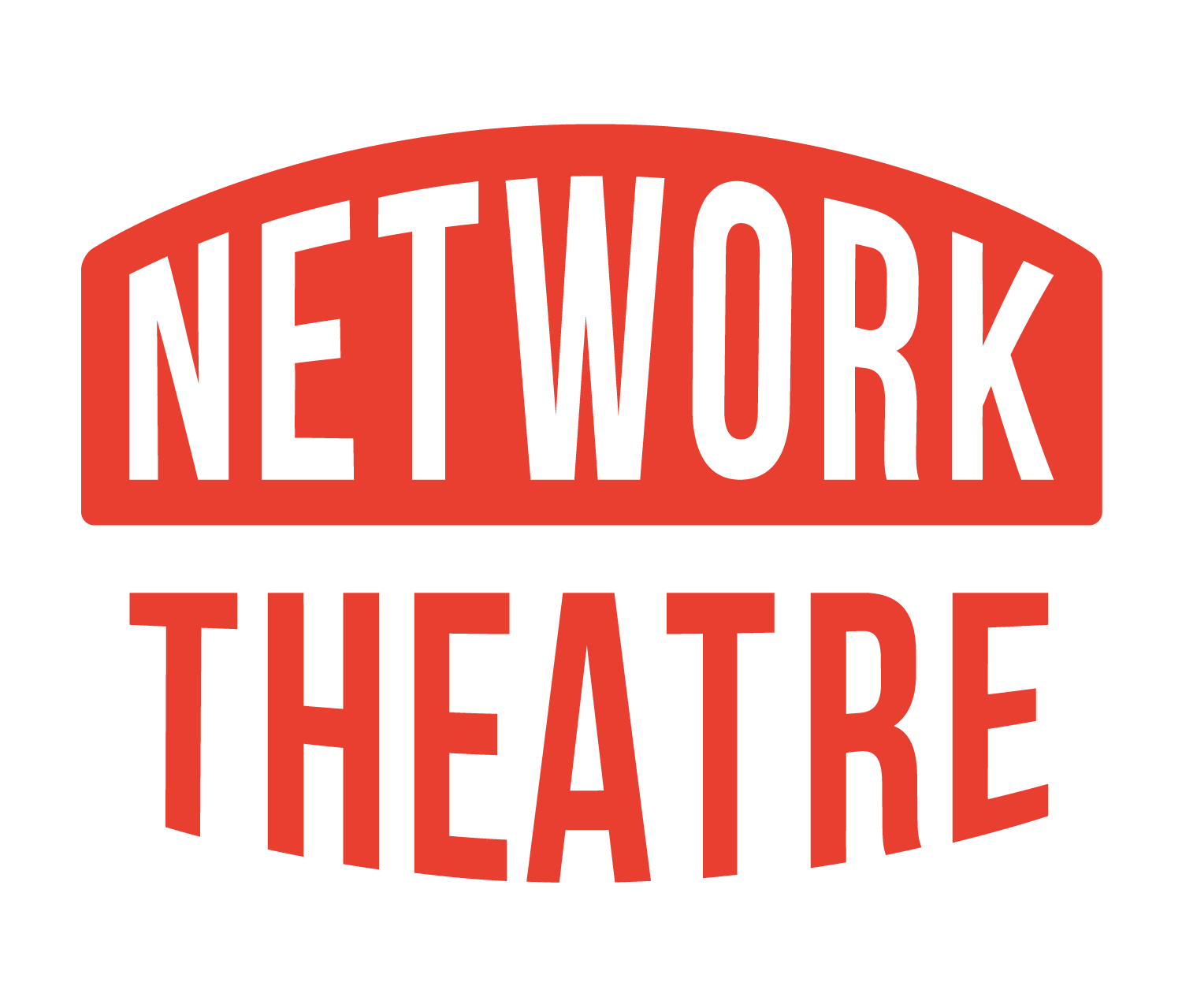 Minutes of 82nd AGM held on Thursday 10th June 2021 on zoomApologies for absencePaul Durgan, Shamini Bundell, Paul Evans. 17 people attended. Minutes of the 2020 AGM These were accepted as a true record of the meeting.Chair’s ReportThe theatre was closed for physical productions throughout the year. However there were some online readings which were very well received. Dom Thomson was thanked for re-launching Network’s YouTube channel. This went live with a successful New Writing Festival called ‘Everything is Alright’ which was organised by Sarah Wenban, Rosie De Vekey and Emma Byrne.Both the Chair and the Technical & Theatre Manager worked tirelessly through the year to upgrade the theatre which then passed the Health & Safety Audit in September 2020.A COVID Risk Assessment was developed in readiness for when the theatre could re open. A ‘fogging machine’ was purchased to enable the theatre to be sanitised for productions. A Crowdfunded campaign was launched in the autumn and raised £1,320 from 29 supporters.Despite the closure during the year the Committee continued to have monthly meetings by zoom where plans were constantly reviewed in case theatres were allowed to re open. The Chair thanked all the Committee for their continued commitment to the theatre during this very difficult time. She looked forward to a time when the Network community would be able to come together again in person.Treasurer's ReportThe Treasurer thanked Mr Paul Durgan who again acted as Verifying Accountant and who also provided support in putting together this year’s accounts. He said that Covid 19 had a major effect on this year’s accounts as the theatre has been shut for the whole financial year. The future will depend a lot on what happens next week with the opening of lockdown, but at present the Theatre is able to continue in 2021 providing there is support for all of the shows that are being proposed. The Arch 200 club has been very supportive for which the Theatre is very grateful.  As mentioned last year we have submitted an insurance claim for lost income on shows but due to the insurers playing hard ball this is still not certain and so has not been included in this set of accounts.The papers that have been made available on the website and shown here are made up of 5 sheets as represented on the spreadsheet by the 5 tabs. These accounts are up to 31st March 2021The Balance sheet (tab 1) is a snapshot of the Theatre as at the 31st March 2021 showing its financial position. From the sheet it can be seen that the Theatre has reduced reserves of £6450. The cash position is also reduced as a result of the closure of the theatre.Tab 2 shows the profit and loss for the year .Income : there was a reduction in membership fees which was due to a drop off of those members who joined when appearing in shows for 2019/20 and not renewing this year, and of course no new members coming on stream due to closure. Donations in the year of £7701 includes £5525 contribution from the Bar, £1320 from the Crowdfunding exercise carried out by the committee, £419 from the You Tube reading event, £100 from The Audience Club and various individual donations including from some who donated their winnings from the 200 Club draws.Expenditure : the Theatre benefited from a rent holiday from Network Rail, although service charge was still payable. Other costs include provision of WIFI, Zoom license and other licenses. Tabs 3 and 4 show items that have been adjusted within the accounts in order to charge them to the correct years. Tab 5 has been included to show how much our own shows contribute to the running of the theatre.There were no questions for the Treasurer. Questions to the committeeIn answer to Jennie Rich’s question about future performances SS said it was hoped to put on Back With Love on 31st July followed by 4.48 Psychosis in October and The Misanthrope in December. Sarah Wenban asked if the Theatre would continue with virtual readings. SS nothing was ruled out and a blended approach was attractive.David Harvey suggested that live performances could be streamed.Eleni Young said she has a marketing company and would be able and willing to support Network’s marketing of either live or streamed shows. Paul Lunnon offered a vote of thanks to Paul Evans and Sue Small for their outstanding work in the Theatre over the last year.Charlotte MacIntosh suggested that “Easyfundraising’ was a good source of income and that the membership may need more advice on how to use this site. Election of OfficersThe following people were elected to the Executive roles:Chair          Sue Small  	Secretary   Moira Cane 	Treasurer   Fred Johnson	Election of Committee membersThe following people were elected to the Committee:Alastair Callcutt, Paul Evans, Rebecca Mason, Alex Farrell, Lee Copp, Owain Jones, Dom Thomson, Paul Lunnon, Sarah Wenban and Kay Murray who will also continue as NTC President.The meeting closed at 7.42 pm